Deyimler, bir olayı ya da durumu etkileyici bir şekilde anlatmak için kullanılan söz gruplarıdır. Örneğin, “üstü kapalı imalı sözlerle korkutmak, tehdit etmek” anlamında …………………….., “düşünmeden , birbiriyle ilgisiz, tutarsız, saçma sözler “ anlamında …………………………….., “ gizli , saklı bir şeyi herkese duyurmak, ortaya çıkarmak” anlamında ………………………….. deyimleri kullanılır.1. Aşağıdaki deyimlerden hangisi bu metinde boş bırakılan yerlerden herhangi birine getirilemez?A)Aba altından sopa göstermekB)Açığa çıkmakC)Abuk sabuk konuşmakD)Açığa vurmak2. Aşağıdaki altı çizili sözcüklerden hangisi mecaz anlamlı değildir?A) Ödevimi yapmadığım için öğretmen bana kızmıştı.B)Yeni komşularımız çok sıcak insanlarmış.C) Top oynayan çocuklar camı kırdılar.D)Evdeki en ağır görevler bana verildi.I ve II numaralı sözcükler anlam bakımından birbirinin yerine kullanılan anlamdaş sözcüklerdir.II ve III numaralı sözcükler birbiriyle karşıt anlam ifade eden sözcüklerdir.3. Aşağıdakilerin hangisinde bu sözcükler bu açıklamaya uygun düzenlenmiştir?         I                  II               III            .A)Beyaz             Siyah           KaraB)Çirkin           Güzel            MuhteşemC)Yokuş           Yukarı           AşağıD)Uslu             Akıllı               Yaramaz“İnsan; akrabası, yakınları ile varlığını gösterir. Bunlar olmazsa cılız ve güçsüzdür.”4. Bu ifade aşağıdaki atasözlerinden hangisinin açıklamasıdır?Akıl için yol birdir.Ağaç yaprağıyla gürler.Damlaya damlaya göl olur.Her koyun kendi bacağından asılır.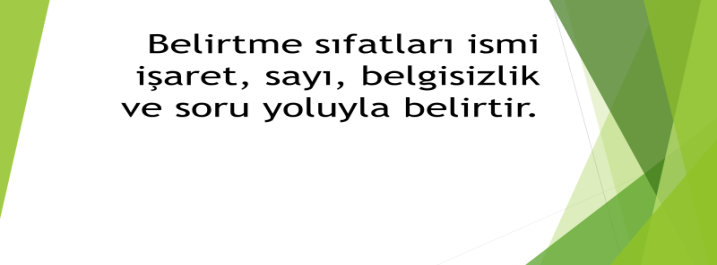 5.Bu bilgiye göre aşağıdakilerden hangisinde belirtme sıfatı kullanılmamıştır?A) Yol kenarındaki bazı ağaçlar kesilmiş.B) Okul binası yıl boyunca iki kez boyandı.C) Bu sokaklar görevlilerce iyice temizlendi.D) Geçmiş günleri hatırlayınca gözleri doldu.“ Sen orada bağrına bas en büyük çileyiBen burada en büyük çileyi doldurayım”6.  Bu dizelerde aşağıdakilerden hangisi yoktur? A)Yönelme durumu eki    B) Bulunma durumu eki C) Ayrılma durumu eki D) Belirtme durumu eki7. Aşağıdaki cümlelerin hangisinde ünlem işareti yanlış kullanılmıştır?A) Ah ah, gençliğim gidiyor!B) Hey, sen de bizimle gelsene!C) Senin ne kadar başarılı (!) olduğun karnenden belli.D) Anlatacağı şeyler için çok heyecanlanıyordu!8. Aşağıdaki cümlelerin hangisinde büyük harflerin kullanımıyla ilgili bir yanlışlık yapılmıştır?A) Orta Doğu’ da savaş çığlıkları dinmiyor.B) Romanda yüzbaşı Celal esir düşüyor.C) Baran Bey ve Sena Hanım davetimizi kabul ettiler.D) İhsan dayım dün akşam bize geldi.9. Aşağıdaki cümlelerin hangisi sebep sonuç anlamı bildirmektedir? A) Bakkala gitmek için evden çıktı.B) Ödevlerini bitirince dışarı çıkabilirsin.C)Karnı ağrıdığı için okula gelmedi.D)Hediye almak üzere çarşıya gitti.10.Aşağıdaki cümlelerin hangisi karşılaştırma anlamı bildirmemektedir? A) Sınıfın en çalışkanı Mustafa’dır.B) Benim boyum Deniz’den daha kısadır.C) Bahçemiz sararmış yapraklarla doldu.D) Son kitabı da diğerleri gibi roman türündedir.11. Yukarıdaki paragrafta altı çizili sözcüklerden hangisi edattır?A)beri          B) son        C) fazlaca          D) en12. Aşağıdaki cümlelerin hangisi nesnel değildir?A)Yazar son kitabıyla ilgili açıklama yaptı.B) Metin Özdamarlar’ın yeni kitabı çıktı.C) Derneğin eski başkanı tekrar aday olmuş.D) Çocuklar ahenkli şiirlerden zevk alırlar.“Hayat akıp gider bulanık bir su gibiKorkulu rüyalarla geçen bir uyku gibi…”13. Yukarıdaki şiirde hangi söz sanatı kullanılmıştır?A) Benzetme             B) Abartma   C) Konuşturma        D) Kişileştirme14. Aşağıdaki cümlelerin hangisinde farklı bir isim tamlaması kullanılmıştır?A) İşçiler, aynı binanın inşaatında çalışıyor.B) Yazdıklarımın etkisini görmek istiyorum.C)  Sınırlı sayıda okuyucu kitlesi vardı.D) Çocukların öğrenmesi giderek kolaylaşıyor.15. “-ler” eki aşağıdaki cümlelerin hangisinde çokluk anlamı katmamıştır?A) Sınıftaki çocuklar şiir okudular.B) Kar yağdı dağlara ilkbaharda.C) Karşımdaki on yaşlarında bir çocuktu.D) İnsanlar stressiz bir hayat yaşayamıyor. Atatürk, Yalova’daki köşkün yanında bulunan ulu çınar ağacının dallarını kesmeye çalışan bahçıvanı  görür ve müdahale ederek  ağacın dallarını neden kestiğini sorar. Bahçıvanın, ağacın dallarının uzayıp köşkün duvarına dayandığını ve köşke zarar vereceğini, bu yüzden kesmek istediğini söylemesi üzerine Atatürk, herkesi şaşırtan ve hayrete düşüren bir emir verir. Ağacın dalları kesilmeyecek bina kaydırılacaktır.16. Bu parçada hikâye unsurlarından hangisi kullanılmamıştır?A) Şahıs    B) Zaman     C) Olay     D) MekânDağlara yağan karın endüstri bakımından büyük değeri vardır. Enerji sağlamak, tarlaları sulamak gibi işlerde kullanılır. Bundan başka kar, yeryüzünü örttüğü zaman bitkileri şiddetli soğuktan korur, ilkbaharda kuvvetle gelişmelerini sağlar.17. Bu paragraftan aşağıdakilerden hangisine ulaşılamaz?A) Kar yağmasının yararı vardır.B)  Kar suları, tarlaları sulamakta kullanılır.C) Bitkilerin üstünü örterek  soğuktan korur.D) İlkbaharda kar yağınca çiçekler açar.Çayırlar geniş ovalardır. Yeryüzünün çeyreğinden fazlasını çayırlar oluşturur. Az yağış alması sebebiyle küçük otlar yetişir. Bu alanlar antilop ve zebralara yiyecek ortamı sağlar.18. Bu parçanın konusu aşağıdakilerden hangisidir?A) Çayırların kapladığı alanB) Zebraların yiyecek miktarıC) Yağış almanın sonuçlarıD) Ovaların özellikleri Çayın tadı ne kadar güzel,Sabah sabah,Açık havada!Hava ne kadar güzel!                            (Orhan Veli KANIK)19.Yukarıdaki şiirde hâkim olan duygu hangisidir?A) Beğenme             B) Öneri      C) Sitem                   D) YakınmaMecliste millî marşa karar vermek için görüşmelere geçildi. İstiklal Marşı, ayakta alkışlandı ve 12 Mart 1921 Cumartesi günü saat 17.45’de Türkiye Büyük Millet Meclisinde millî marşımız olarak kabul edildi. Hamdullah Suphi Bey  meclis kürsünde İstiklal Marşı’nı yoğun istek üzerine dört defa okudu. Kendisi anılarında o günü bakın nasıl anlatıyor: Akif’in ölmez eserini Büyük Millet Meclisinde ben okudum. Meclis tarafından büyük tezahüratla karşılandı. Alkışlandı, defalarca alkışlandı.”20. Bu paragrafta asıl anlatılmak istenen aşağıdakilerden hangisidir?A) Millî marş için  ülke genelinde büyük bir yarışma yapılmıştır.B) Yarışmadan büyük ödülü kazanan şair oy çoğunluğu ile belli olmuştur.C) Akif’in  şiiri Meclis tarafından millî marş olarak coşkuyla  kabul edildi.D) Yarışmaya birçok eser katılmıştır ama hiçbiri aynı coşkuyu vermemiştirBAŞARILAR DİLİYORUMNOT: HER SORU BEŞ PUANDIR.6. SINIF CEVAP ANAHTARIBCDBDCDBCCADACCBDAAC